Совет ТОС "Солнечный" благодарит Нестерову Галину Андреевну, за проведенный 3 июня праздник - День защиты детей!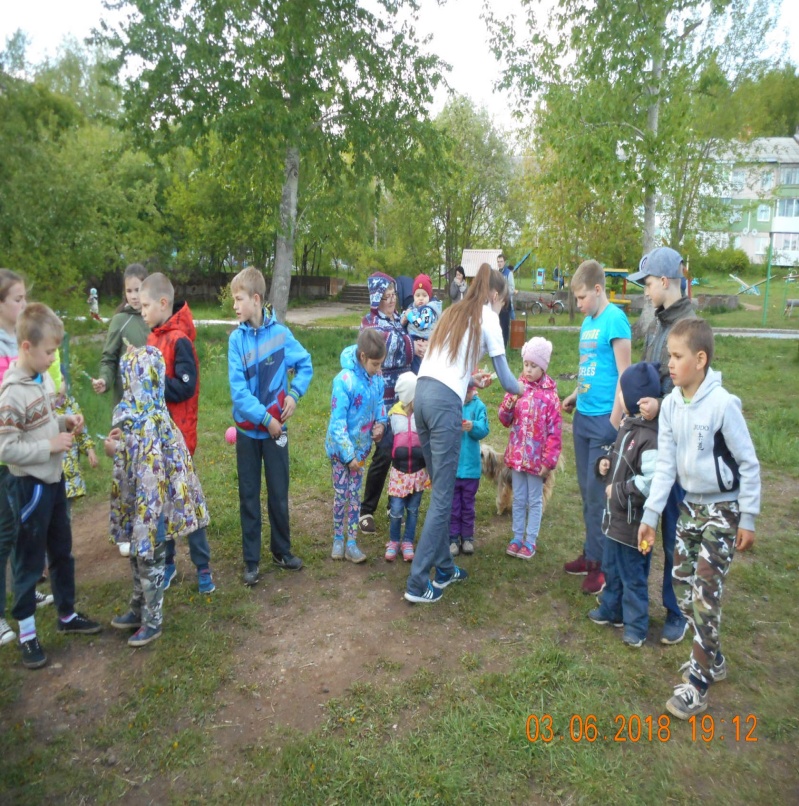 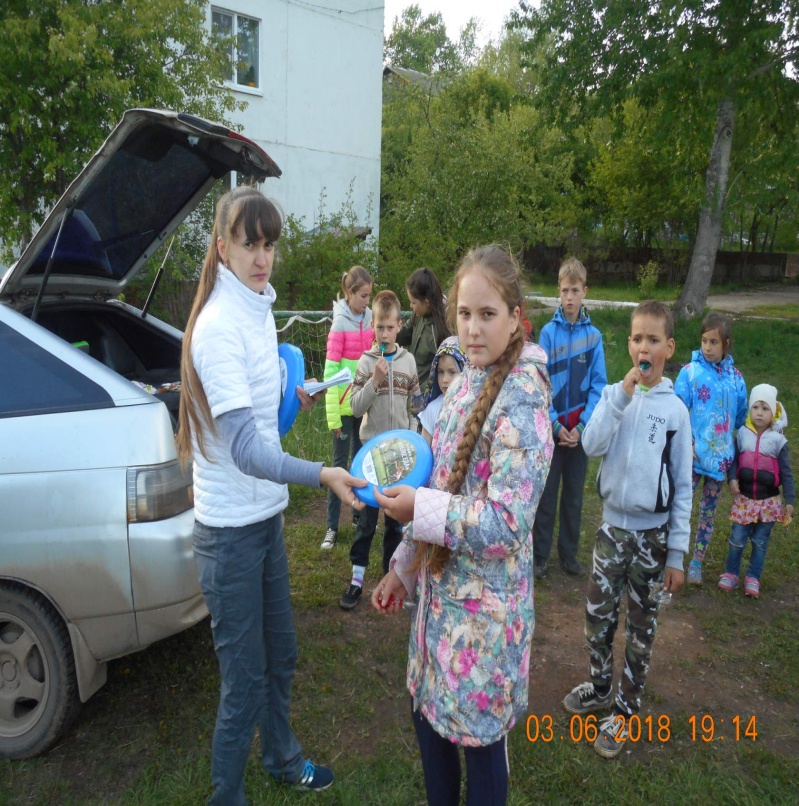 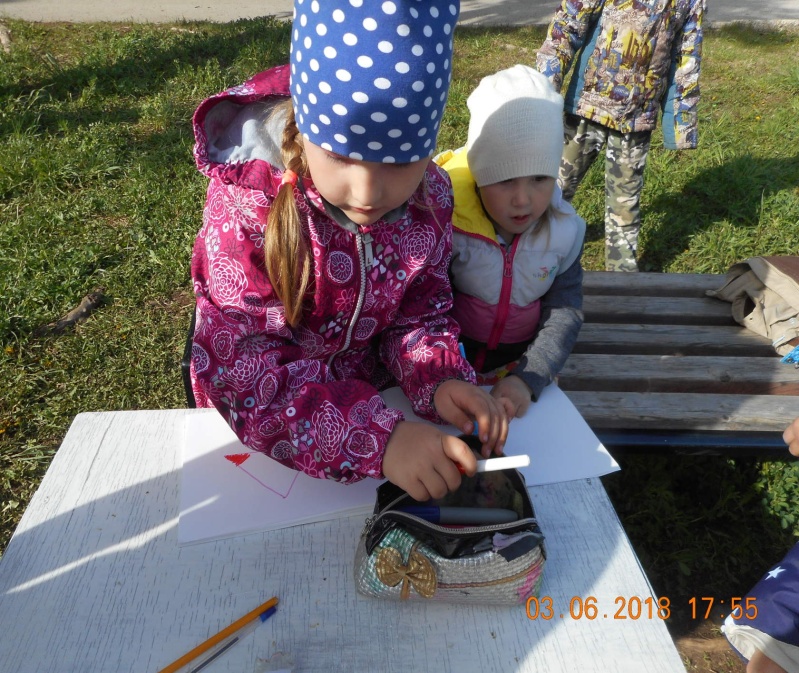 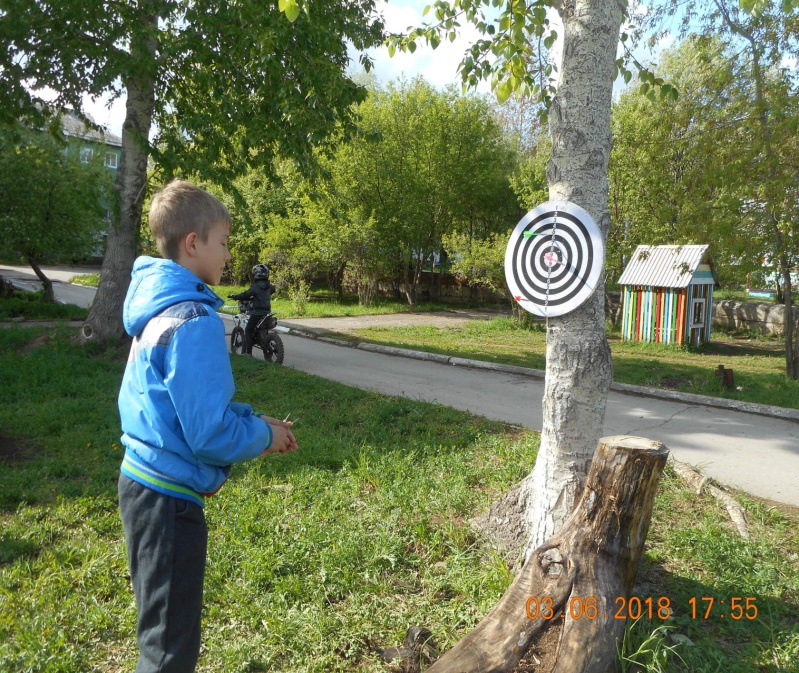 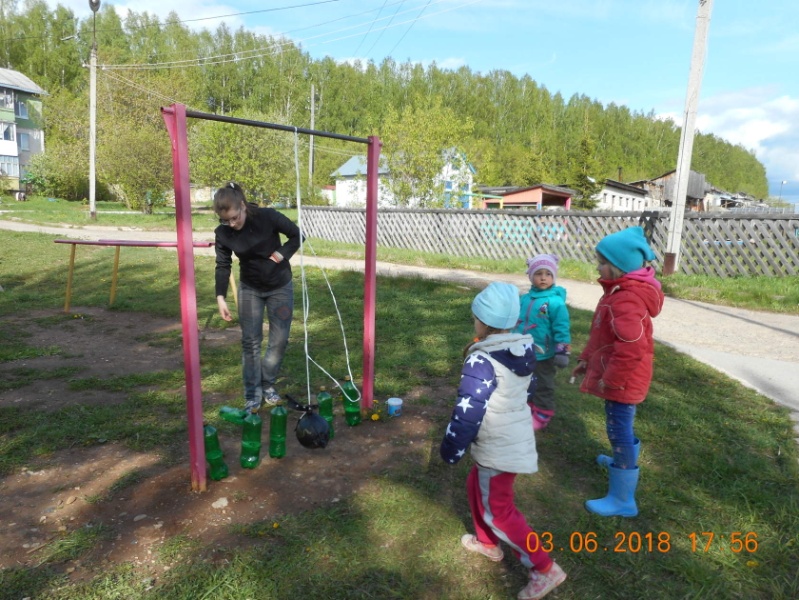 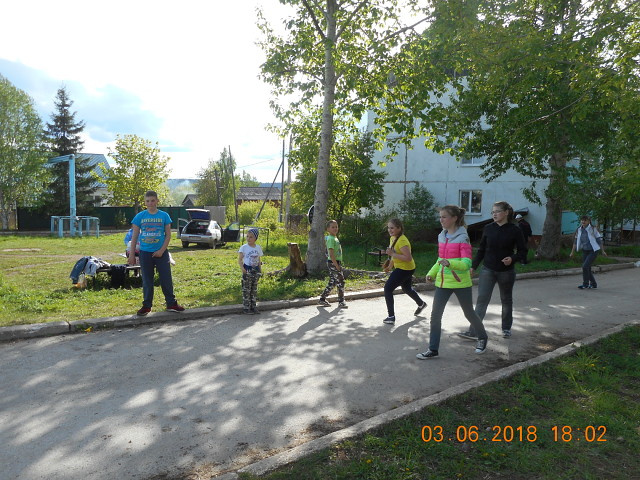 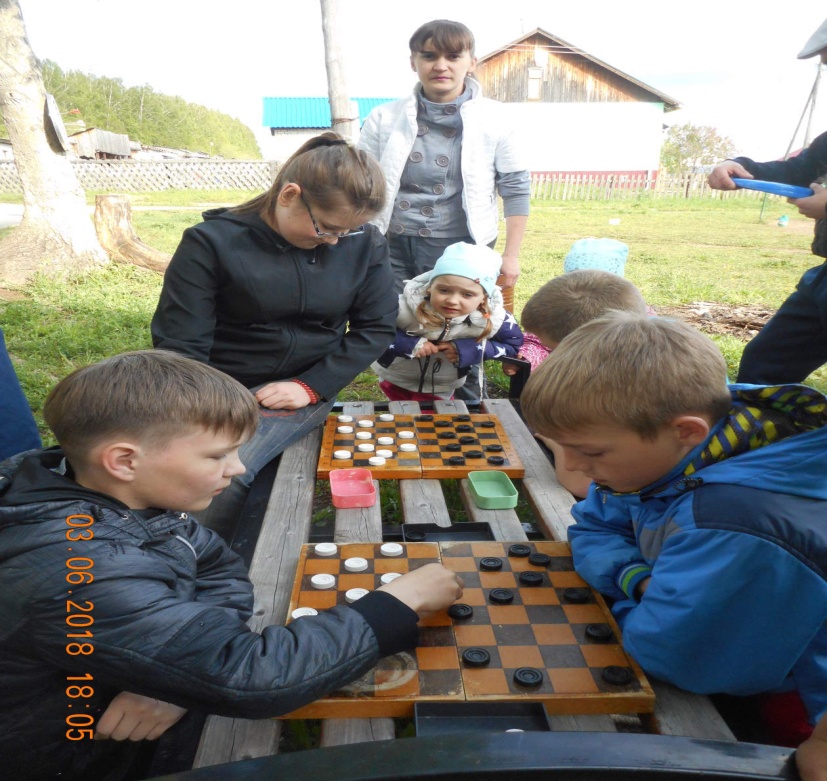 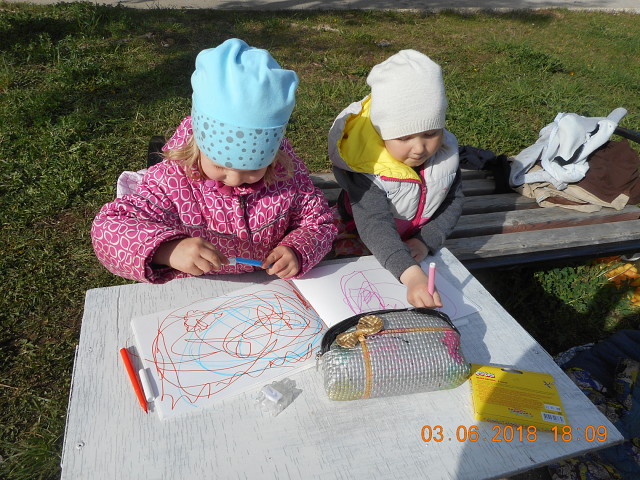 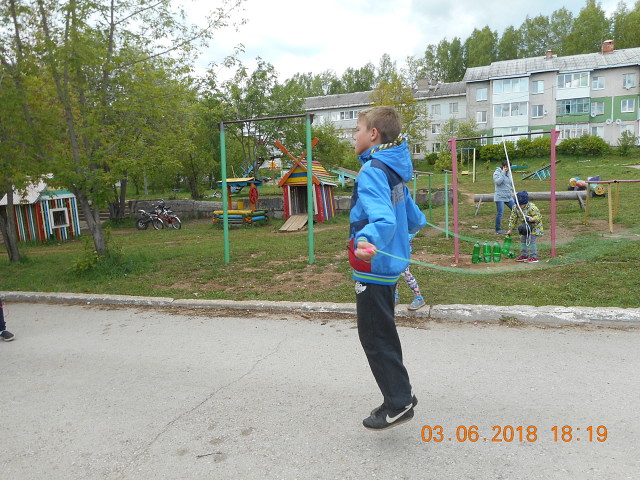 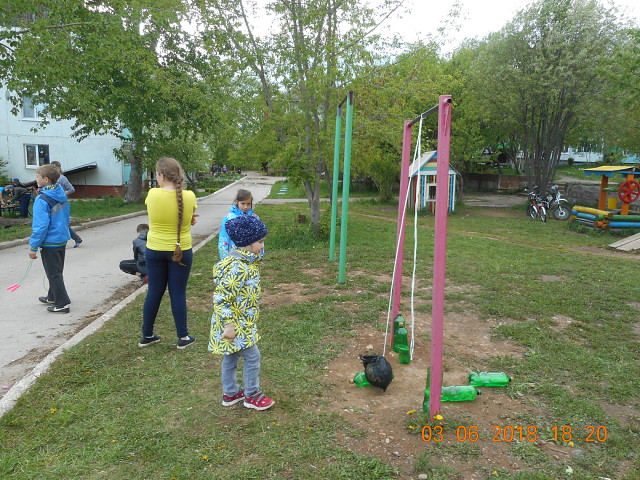 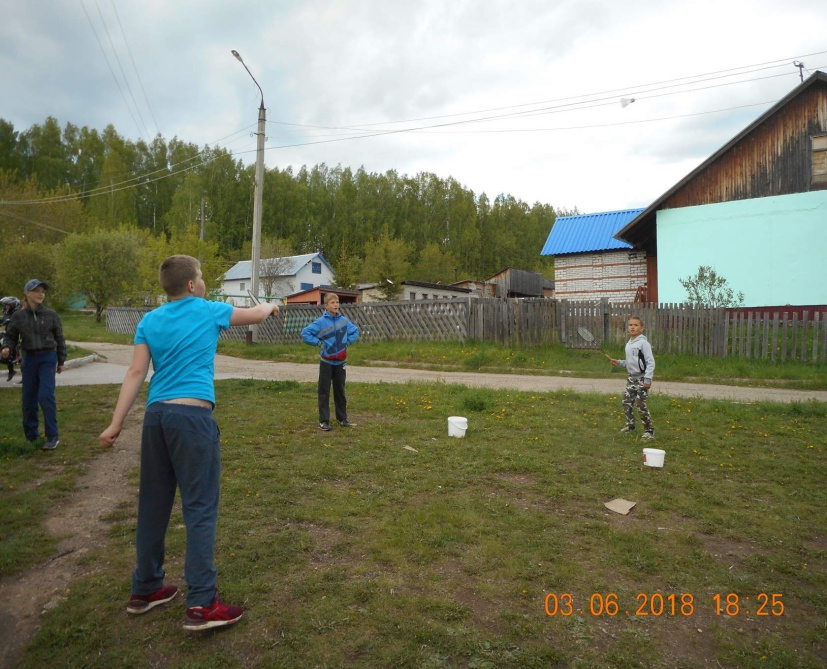 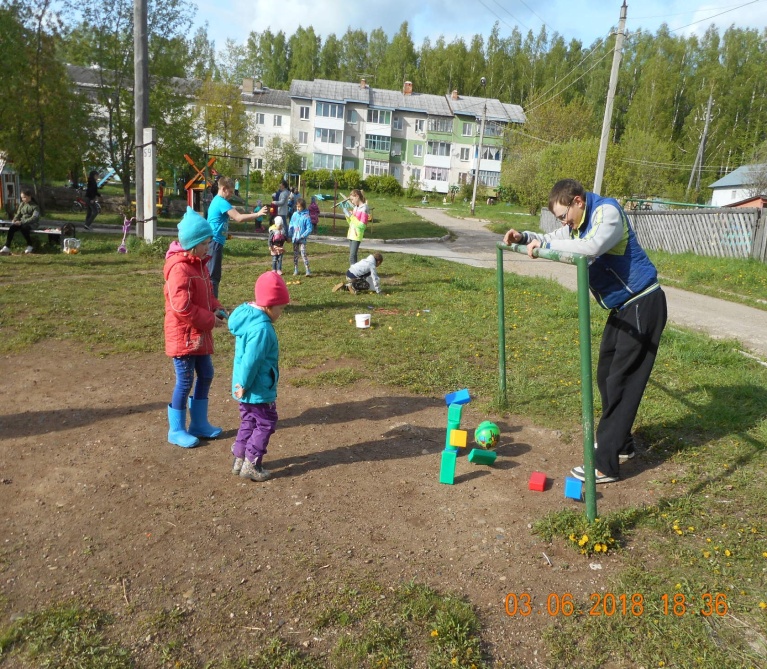 